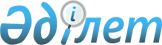 О присвоении наименований улицам села Барлыбай Барлыбайского сельского округа Актогайского районаРешение акима Барлыбайского сельского округа Актогайского района Павлодарской области от 18 июня 2012 года N 1. Зарегистрировано Управлением юстиции Актогайского района Павлодарской области 20 июля 2012 года N 12-4-121

      В соответствии со статьей 35 Закона Республики Казахстан от 23 января 2001 года "О местном государственном управлении и самоуправлении в Республике Казахстан", пунктом 4 статьи 14 Закона Республики Казахстан от 8 декабря 1993 года "Об административно-территориальном устройстве Республики Казахстан" и с учетом мнения жителей села Барлыбай, Барлыбайского сельского округа, Актогайского района принимаю РЕШЕНИЕ:



      1. Присвоить наименования улицам села Барлыбай Барлыбайского сельского округа Актогайского района согласно приложению к настоящему решению.



      2. Контроль за исполнением данного решения оставляю за собой.



      3. Данное решение вводится в действие по истечении десяти календарных дней после дня его первого официального опубликования.      Аким Барлыбайского

      сельского округа                           Ж. Ахметниязов

Приложение         

к решению акима       

Барлыбайского сельского округа

N 1 от 18 июня 2012 года    

Наименования улиц села Барлыбай Барлыбайского

сельского округа Актогайского района      1) N 1 улица - "Ленина";

      2) N 2 улица - "Абая";

      3) N 3 улица - "Комсомольская";

      4) N 4 улица - "Специалистов";

      5) N 5 улица - "Степная";

      6) N 6 улица -"Школьная";

      7) N 7 улица - "Ленинградская";

      8) N 8 улица - "Целинная.
					© 2012. РГП на ПХВ «Институт законодательства и правовой информации Республики Казахстан» Министерства юстиции Республики Казахстан
				